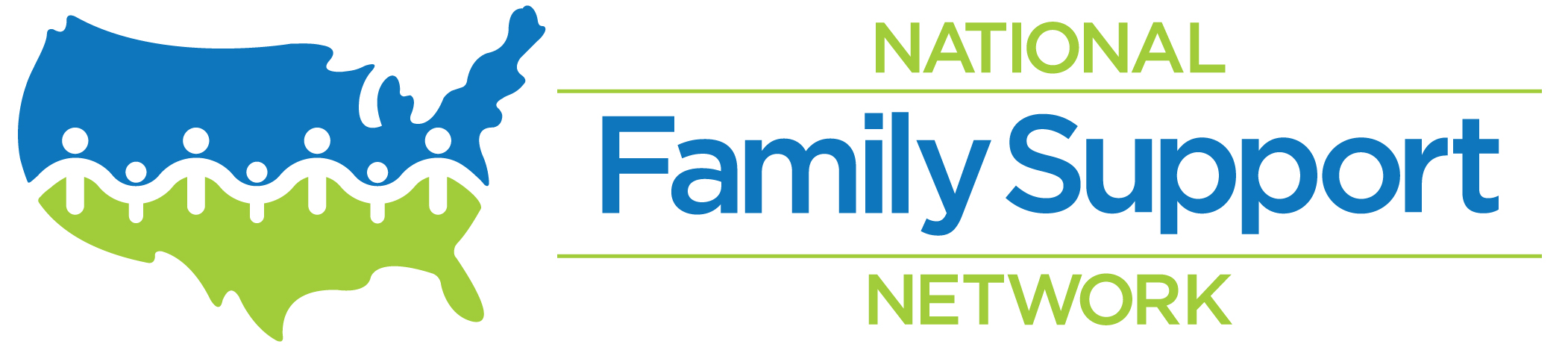 As a Network of two or more Family Resource Centers/Family Strengthening organizations in the state of ____________, [Network name] __________________________________________________________________ agrees to support the National Family Support Network (NFSN) and its mission as Member.  There are currently _________ [Please write a number] centers/organizations/members in the Network.Membership ResponsibilitiesAbide by the Family Support Principles and promote the Strengthening Families Protective FactorsSupport the implementation of the Standards of Quality for Family Strengthening & SupportWork together with all members with mutual respect and cooperationShare relevant information, resources, and expertise with other membersParticipate in regular monthly member meetings (2nd Monday of each month, 12-1:30pmET) Participate in annual in-person Member Convening and NFSN ForumContribute perspective and expertise on NFSN Committees as availableEnsure that the NFSN has current contact information for Network representatives on an ongoing basisMembership Renewal$500 - Volunteer-coordinated Network (coordinated solely by Family Support Program staff serving in volunteer roles)  $750 - All other Networks (non-profit, government-coordinated, foundation-coordinated, consultant           coordinated, etc.)First-time Membership Dues$250 - Volunteer-coordinated Network$375 - Non-volunteer coordinated Network____________________________________________________________________________________Name                                                              	                                                    Date____________________________________________________________________________________Network Name		                 		Network Position____________________________________________________________________________________Address (_________)____________________________        	(__________)______________________________Phone Number					Phone Number #2_______________________________________      	________________________________________Email Address						Network WebsiteMembership dues are valid through June 30, 2020.  Please make a copy of this document for your records and send the original with a check made payable to “WRAG-NFSN” and send to: Julie Matusick, Membership & Administration Manager, National Family Support Network, 11397 Hendy Hollow Road, Corning, NY 14830.  If you have any questions, please contact Julie Matusick at julie@nationalfamilysupportNetwork.org or (607) 738-7429.